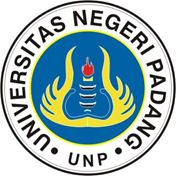 UNIVERSITAS NEGERI PADANGENGINEERING FACULTY ELECTRONIC DEPARTMENTINFORMATIC EDUCATION STUDY PROGRAMUNIVERSITAS NEGERI PADANGENGINEERING FACULTY ELECTRONIC DEPARTMENTINFORMATIC EDUCATION STUDY PROGRAMUNIVERSITAS NEGERI PADANGENGINEERING FACULTY ELECTRONIC DEPARTMENTINFORMATIC EDUCATION STUDY PROGRAMUNIVERSITAS NEGERI PADANGENGINEERING FACULTY ELECTRONIC DEPARTMENTINFORMATIC EDUCATION STUDY PROGRAMUNIVERSITAS NEGERI PADANGENGINEERING FACULTY ELECTRONIC DEPARTMENTINFORMATIC EDUCATION STUDY PROGRAMUNIVERSITAS NEGERI PADANGENGINEERING FACULTY ELECTRONIC DEPARTMENTINFORMATIC EDUCATION STUDY PROGRAMUNIVERSITAS NEGERI PADANGENGINEERING FACULTY ELECTRONIC DEPARTMENTINFORMATIC EDUCATION STUDY PROGRAMUNIVERSITAS NEGERI PADANGENGINEERING FACULTY ELECTRONIC DEPARTMENTINFORMATIC EDUCATION STUDY PROGRAMUNIVERSITAS NEGERI PADANGENGINEERING FACULTY ELECTRONIC DEPARTMENTINFORMATIC EDUCATION STUDY PROGRAMUNIVERSITAS NEGERI PADANGENGINEERING FACULTY ELECTRONIC DEPARTMENTINFORMATIC EDUCATION STUDY PROGRAMDocument CodeDocument CodeDocument CodeLEARNING STUDY PLAN (SLP)LEARNING STUDY PLAN (SLP)LEARNING STUDY PLAN (SLP)LEARNING STUDY PLAN (SLP)LEARNING STUDY PLAN (SLP)LEARNING STUDY PLAN (SLP)LEARNING STUDY PLAN (SLP)LEARNING STUDY PLAN (SLP)LEARNING STUDY PLAN (SLP)LEARNING STUDY PLAN (SLP)LEARNING STUDY PLAN (SLP)LEARNING STUDY PLAN (SLP)LEARNING STUDY PLAN (SLP)LEARNING STUDY PLAN (SLP)LEARNING STUDY PLAN (SLP)CourseCourseCourseCourseCourseCourseCodeCourse FieldCourse FieldCredit Points (s)Credit Points (s)SemesterSemesterDate of creationDate of creationElectrical PhysicsElectrical PhysicsElectrical PhysicsElectrical PhysicsElectrical PhysicsElectrical PhysicsTIK 1.61.1302Compulsory Courses of the Study ProgramCompulsory Courses of the Study Program2 CP (theory)2 CP (theory)11 July 2017 July 2017AuthorizedAuthorizedAuthorizedAuthorizedAuthorizedAuthorizedLecturersLecturersLecturersCourse CoordinatorCourse CoordinatorHead of Study ProgramHead of Study ProgramHead of Study ProgramHead of Study ProgramAuthorizedAuthorizedAuthorizedAuthorizedAuthorizedAuthorizedDra. Nelda Azhar, M.PdDra. Nelda Azhar, M.PdDra. Nelda Azhar, M.PdAhmaddul Hadi, S.Pd,M.KomNIP. 197612092005011003Ahmaddul Hadi, S.Pd,M.KomNIP. 197612092005011003Ahmaddul Hadi, S.Pd,M.KomNIP. 197612092005011003Ahmaddul Hadi, S.Pd,M.KomNIP. 197612092005011003Learning OutcomesLearning OutcomesLearning OutcomesLearning Outcomes (LO)Learning Outcomes (LO)Learning Outcomes (LO)Learning Outcomes (LO)Learning Outcomes (LO)Learning Outcomes (LO)Learning Outcomes (LO)Learning Outcomes (LO)Learning Outcomes (LO)Learning Outcomes (LO)Learning Outcomes (LO)Learning Outcomes (LO)Learning OutcomesLearning OutcomesLearning OutcomesLO – S1Devote to God Almighty, Pancasila minded, and aware of the interest of the nation.Devote to God Almighty, Pancasila minded, and aware of the interest of the nation.Devote to God Almighty, Pancasila minded, and aware of the interest of the nation.Devote to God Almighty, Pancasila minded, and aware of the interest of the nation.Devote to God Almighty, Pancasila minded, and aware of the interest of the nation.Devote to God Almighty, Pancasila minded, and aware of the interest of the nation.Devote to God Almighty, Pancasila minded, and aware of the interest of the nation.Devote to God Almighty, Pancasila minded, and aware of the interest of the nation.Devote to God Almighty, Pancasila minded, and aware of the interest of the nation.Devote to God Almighty, Pancasila minded, and aware of the interest of the nation.Devote to God Almighty, Pancasila minded, and aware of the interest of the nation.Learning OutcomesLearning OutcomesLearning OutcomesLO – S9 Have responsibility, confidence, emotionally mature, ethics, and lifelong learner principle.Have responsibility, confidence, emotionally mature, ethics, and lifelong learner principle.Have responsibility, confidence, emotionally mature, ethics, and lifelong learner principle.Have responsibility, confidence, emotionally mature, ethics, and lifelong learner principle.Have responsibility, confidence, emotionally mature, ethics, and lifelong learner principle.Have responsibility, confidence, emotionally mature, ethics, and lifelong learner principle.Have responsibility, confidence, emotionally mature, ethics, and lifelong learner principle.Have responsibility, confidence, emotionally mature, ethics, and lifelong learner principle.Have responsibility, confidence, emotionally mature, ethics, and lifelong learner principle.Have responsibility, confidence, emotionally mature, ethics, and lifelong learner principle.Have responsibility, confidence, emotionally mature, ethics, and lifelong learner principle.Learning OutcomesLearning OutcomesLearning OutcomesLO – PP5Mastering basic science concepts in the field of Informatics EngineeringMastering basic science concepts in the field of Informatics EngineeringMastering basic science concepts in the field of Informatics EngineeringMastering basic science concepts in the field of Informatics EngineeringMastering basic science concepts in the field of Informatics EngineeringMastering basic science concepts in the field of Informatics EngineeringMastering basic science concepts in the field of Informatics EngineeringMastering basic science concepts in the field of Informatics EngineeringMastering basic science concepts in the field of Informatics EngineeringMastering basic science concepts in the field of Informatics EngineeringMastering basic science concepts in the field of Informatics EngineeringLearning OutcomesLearning OutcomesLearning OutcomesLO – KU5Able to make decisions appropriately in the context of problem solving in their field of expertise, based on the results of information and data analysis.Able to make decisions appropriately in the context of problem solving in their field of expertise, based on the results of information and data analysis.Able to make decisions appropriately in the context of problem solving in their field of expertise, based on the results of information and data analysis.Able to make decisions appropriately in the context of problem solving in their field of expertise, based on the results of information and data analysis.Able to make decisions appropriately in the context of problem solving in their field of expertise, based on the results of information and data analysis.Able to make decisions appropriately in the context of problem solving in their field of expertise, based on the results of information and data analysis.Able to make decisions appropriately in the context of problem solving in their field of expertise, based on the results of information and data analysis.Able to make decisions appropriately in the context of problem solving in their field of expertise, based on the results of information and data analysis.Able to make decisions appropriately in the context of problem solving in their field of expertise, based on the results of information and data analysis.Able to make decisions appropriately in the context of problem solving in their field of expertise, based on the results of information and data analysis.Able to make decisions appropriately in the context of problem solving in their field of expertise, based on the results of information and data analysis.Learning OutcomesLearning OutcomesLearning OutcomesLO – KK5 Ability to apply basic science knowledge in the field of Informatics EngineeringAbility to apply basic science knowledge in the field of Informatics EngineeringAbility to apply basic science knowledge in the field of Informatics EngineeringAbility to apply basic science knowledge in the field of Informatics EngineeringAbility to apply basic science knowledge in the field of Informatics EngineeringAbility to apply basic science knowledge in the field of Informatics EngineeringAbility to apply basic science knowledge in the field of Informatics EngineeringAbility to apply basic science knowledge in the field of Informatics EngineeringAbility to apply basic science knowledge in the field of Informatics EngineeringAbility to apply basic science knowledge in the field of Informatics EngineeringAbility to apply basic science knowledge in the field of Informatics EngineeringLearning OutcomesLearning OutcomesLearning OutcomesCourse Outcomes (CO)Course Outcomes (CO)Course Outcomes (CO)Course Outcomes (CO)Course Outcomes (CO)Course Outcomes (CO)Course Outcomes (CO)Course Outcomes (CO)Course Outcomes (CO)Course Outcomes (CO)Course Outcomes (CO)Course Outcomes (CO)Learning OutcomesLearning OutcomesLearning OutcomesCO1Able to explain electrical principlesAble to explain electrical principlesAble to explain electrical principlesAble to explain electrical principlesAble to explain electrical principlesAble to explain electrical principlesAble to explain electrical principlesAble to explain electrical principlesAble to explain electrical principlesAble to explain electrical principlesAble to explain electrical principlesLearning OutcomesLearning OutcomesLearning OutcomesCO2Able to explain the concepts and features of the form of an electrical circuitAble to explain the concepts and features of the form of an electrical circuitAble to explain the concepts and features of the form of an electrical circuitAble to explain the concepts and features of the form of an electrical circuitAble to explain the concepts and features of the form of an electrical circuitAble to explain the concepts and features of the form of an electrical circuitAble to explain the concepts and features of the form of an electrical circuitAble to explain the concepts and features of the form of an electrical circuitAble to explain the concepts and features of the form of an electrical circuitAble to explain the concepts and features of the form of an electrical circuitAble to explain the concepts and features of the form of an electrical circuitLearning OutcomesLearning OutcomesLearning OutcomesCO3Able to solve problems of the electrical circuit based on the basic law of electricityAble to solve problems of the electrical circuit based on the basic law of electricityAble to solve problems of the electrical circuit based on the basic law of electricityAble to solve problems of the electrical circuit based on the basic law of electricityAble to solve problems of the electrical circuit based on the basic law of electricityAble to solve problems of the electrical circuit based on the basic law of electricityAble to solve problems of the electrical circuit based on the basic law of electricityAble to solve problems of the electrical circuit based on the basic law of electricityAble to solve problems of the electrical circuit based on the basic law of electricityAble to solve problems of the electrical circuit based on the basic law of electricityAble to solve problems of the electrical circuit based on the basic law of electricityLearning OutcomesLearning OutcomesLearning OutcomesCO4Able to explain the concepts of magnetismAble to explain the concepts of magnetismAble to explain the concepts of magnetismAble to explain the concepts of magnetismAble to explain the concepts of magnetismAble to explain the concepts of magnetismAble to explain the concepts of magnetismAble to explain the concepts of magnetismAble to explain the concepts of magnetismAble to explain the concepts of magnetismAble to explain the concepts of magnetismLearning OutcomesLearning OutcomesLearning OutcomesCO5Able to apply physics theory in practical learning in the fieldAble to apply physics theory in practical learning in the fieldAble to apply physics theory in practical learning in the fieldAble to apply physics theory in practical learning in the fieldAble to apply physics theory in practical learning in the fieldAble to apply physics theory in practical learning in the fieldAble to apply physics theory in practical learning in the fieldAble to apply physics theory in practical learning in the fieldAble to apply physics theory in practical learning in the fieldAble to apply physics theory in practical learning in the fieldAble to apply physics theory in practical learning in the fieldCourse DescriptionCourse DescriptionCourse DescriptionThis course discusses Coulomb's law, electric fields, electrical potential, electric currents and resistance, Ohm's Law, Kirchoof's Law, Magnetic Fields, Biot Savart, Induction GGL, Transformers and Lorentz Force.This course discusses Coulomb's law, electric fields, electrical potential, electric currents and resistance, Ohm's Law, Kirchoof's Law, Magnetic Fields, Biot Savart, Induction GGL, Transformers and Lorentz Force.This course discusses Coulomb's law, electric fields, electrical potential, electric currents and resistance, Ohm's Law, Kirchoof's Law, Magnetic Fields, Biot Savart, Induction GGL, Transformers and Lorentz Force.This course discusses Coulomb's law, electric fields, electrical potential, electric currents and resistance, Ohm's Law, Kirchoof's Law, Magnetic Fields, Biot Savart, Induction GGL, Transformers and Lorentz Force.This course discusses Coulomb's law, electric fields, electrical potential, electric currents and resistance, Ohm's Law, Kirchoof's Law, Magnetic Fields, Biot Savart, Induction GGL, Transformers and Lorentz Force.This course discusses Coulomb's law, electric fields, electrical potential, electric currents and resistance, Ohm's Law, Kirchoof's Law, Magnetic Fields, Biot Savart, Induction GGL, Transformers and Lorentz Force.This course discusses Coulomb's law, electric fields, electrical potential, electric currents and resistance, Ohm's Law, Kirchoof's Law, Magnetic Fields, Biot Savart, Induction GGL, Transformers and Lorentz Force.This course discusses Coulomb's law, electric fields, electrical potential, electric currents and resistance, Ohm's Law, Kirchoof's Law, Magnetic Fields, Biot Savart, Induction GGL, Transformers and Lorentz Force.This course discusses Coulomb's law, electric fields, electrical potential, electric currents and resistance, Ohm's Law, Kirchoof's Law, Magnetic Fields, Biot Savart, Induction GGL, Transformers and Lorentz Force.This course discusses Coulomb's law, electric fields, electrical potential, electric currents and resistance, Ohm's Law, Kirchoof's Law, Magnetic Fields, Biot Savart, Induction GGL, Transformers and Lorentz Force.This course discusses Coulomb's law, electric fields, electrical potential, electric currents and resistance, Ohm's Law, Kirchoof's Law, Magnetic Fields, Biot Savart, Induction GGL, Transformers and Lorentz Force.This course discusses Coulomb's law, electric fields, electrical potential, electric currents and resistance, Ohm's Law, Kirchoof's Law, Magnetic Fields, Biot Savart, Induction GGL, Transformers and Lorentz Force.Course MaterialsCourse MaterialsCourse Materials1. Electric Motion (GGL), electric current and electrical resistance2. The forms of the electrical circuit3. Basic law of electricity4. Magnetic field5. Induced electromotive force6.Magnetic force (Lorentz force)1. Electric Motion (GGL), electric current and electrical resistance2. The forms of the electrical circuit3. Basic law of electricity4. Magnetic field5. Induced electromotive force6.Magnetic force (Lorentz force)1. Electric Motion (GGL), electric current and electrical resistance2. The forms of the electrical circuit3. Basic law of electricity4. Magnetic field5. Induced electromotive force6.Magnetic force (Lorentz force)1. Electric Motion (GGL), electric current and electrical resistance2. The forms of the electrical circuit3. Basic law of electricity4. Magnetic field5. Induced electromotive force6.Magnetic force (Lorentz force)1. Electric Motion (GGL), electric current and electrical resistance2. The forms of the electrical circuit3. Basic law of electricity4. Magnetic field5. Induced electromotive force6.Magnetic force (Lorentz force)1. Electric Motion (GGL), electric current and electrical resistance2. The forms of the electrical circuit3. Basic law of electricity4. Magnetic field5. Induced electromotive force6.Magnetic force (Lorentz force)1. Electric Motion (GGL), electric current and electrical resistance2. The forms of the electrical circuit3. Basic law of electricity4. Magnetic field5. Induced electromotive force6.Magnetic force (Lorentz force)1. Electric Motion (GGL), electric current and electrical resistance2. The forms of the electrical circuit3. Basic law of electricity4. Magnetic field5. Induced electromotive force6.Magnetic force (Lorentz force)1. Electric Motion (GGL), electric current and electrical resistance2. The forms of the electrical circuit3. Basic law of electricity4. Magnetic field5. Induced electromotive force6.Magnetic force (Lorentz force)1. Electric Motion (GGL), electric current and electrical resistance2. The forms of the electrical circuit3. Basic law of electricity4. Magnetic field5. Induced electromotive force6.Magnetic force (Lorentz force)1. Electric Motion (GGL), electric current and electrical resistance2. The forms of the electrical circuit3. Basic law of electricity4. Magnetic field5. Induced electromotive force6.Magnetic force (Lorentz force)1. Electric Motion (GGL), electric current and electrical resistance2. The forms of the electrical circuit3. Basic law of electricity4. Magnetic field5. Induced electromotive force6.Magnetic force (Lorentz force)ReferencesReferencesReferencesMain :Main :Main :ReferencesReferencesReferencesNelda Azhar, Dra., M.Pd (2019). Fisika Teknik Listrik. Padang: UNP PressSears, FW., Zemansky, MW., Soerdarjana. (1985). Fisika Untuk Universitas 2: Listrik Magnet,Bandung : Binacipta.Sutrisno, Tan Ik Gie. (1983) Fisika Dasar, Listrik, Magnet dan Termofisika. Bandung : ITB.Tipler, A, Paul Bambang Soegjiono, Dr. (1996). Fisika untuk Sains dan Teknik. Jakarta : Erlangga.Usmeldi, Drs., M.Pd (2003) Modul dan Pentujuk Pratikum Fisika Terapan. Laboratorium Fisika Teknik UNP.Nelda Azhar, Dra., M.Pd (2019). Fisika Teknik Listrik. Padang: UNP PressSears, FW., Zemansky, MW., Soerdarjana. (1985). Fisika Untuk Universitas 2: Listrik Magnet,Bandung : Binacipta.Sutrisno, Tan Ik Gie. (1983) Fisika Dasar, Listrik, Magnet dan Termofisika. Bandung : ITB.Tipler, A, Paul Bambang Soegjiono, Dr. (1996). Fisika untuk Sains dan Teknik. Jakarta : Erlangga.Usmeldi, Drs., M.Pd (2003) Modul dan Pentujuk Pratikum Fisika Terapan. Laboratorium Fisika Teknik UNP.Nelda Azhar, Dra., M.Pd (2019). Fisika Teknik Listrik. Padang: UNP PressSears, FW., Zemansky, MW., Soerdarjana. (1985). Fisika Untuk Universitas 2: Listrik Magnet,Bandung : Binacipta.Sutrisno, Tan Ik Gie. (1983) Fisika Dasar, Listrik, Magnet dan Termofisika. Bandung : ITB.Tipler, A, Paul Bambang Soegjiono, Dr. (1996). Fisika untuk Sains dan Teknik. Jakarta : Erlangga.Usmeldi, Drs., M.Pd (2003) Modul dan Pentujuk Pratikum Fisika Terapan. Laboratorium Fisika Teknik UNP.Nelda Azhar, Dra., M.Pd (2019). Fisika Teknik Listrik. Padang: UNP PressSears, FW., Zemansky, MW., Soerdarjana. (1985). Fisika Untuk Universitas 2: Listrik Magnet,Bandung : Binacipta.Sutrisno, Tan Ik Gie. (1983) Fisika Dasar, Listrik, Magnet dan Termofisika. Bandung : ITB.Tipler, A, Paul Bambang Soegjiono, Dr. (1996). Fisika untuk Sains dan Teknik. Jakarta : Erlangga.Usmeldi, Drs., M.Pd (2003) Modul dan Pentujuk Pratikum Fisika Terapan. Laboratorium Fisika Teknik UNP.Nelda Azhar, Dra., M.Pd (2019). Fisika Teknik Listrik. Padang: UNP PressSears, FW., Zemansky, MW., Soerdarjana. (1985). Fisika Untuk Universitas 2: Listrik Magnet,Bandung : Binacipta.Sutrisno, Tan Ik Gie. (1983) Fisika Dasar, Listrik, Magnet dan Termofisika. Bandung : ITB.Tipler, A, Paul Bambang Soegjiono, Dr. (1996). Fisika untuk Sains dan Teknik. Jakarta : Erlangga.Usmeldi, Drs., M.Pd (2003) Modul dan Pentujuk Pratikum Fisika Terapan. Laboratorium Fisika Teknik UNP.Nelda Azhar, Dra., M.Pd (2019). Fisika Teknik Listrik. Padang: UNP PressSears, FW., Zemansky, MW., Soerdarjana. (1985). Fisika Untuk Universitas 2: Listrik Magnet,Bandung : Binacipta.Sutrisno, Tan Ik Gie. (1983) Fisika Dasar, Listrik, Magnet dan Termofisika. Bandung : ITB.Tipler, A, Paul Bambang Soegjiono, Dr. (1996). Fisika untuk Sains dan Teknik. Jakarta : Erlangga.Usmeldi, Drs., M.Pd (2003) Modul dan Pentujuk Pratikum Fisika Terapan. Laboratorium Fisika Teknik UNP.Nelda Azhar, Dra., M.Pd (2019). Fisika Teknik Listrik. Padang: UNP PressSears, FW., Zemansky, MW., Soerdarjana. (1985). Fisika Untuk Universitas 2: Listrik Magnet,Bandung : Binacipta.Sutrisno, Tan Ik Gie. (1983) Fisika Dasar, Listrik, Magnet dan Termofisika. Bandung : ITB.Tipler, A, Paul Bambang Soegjiono, Dr. (1996). Fisika untuk Sains dan Teknik. Jakarta : Erlangga.Usmeldi, Drs., M.Pd (2003) Modul dan Pentujuk Pratikum Fisika Terapan. Laboratorium Fisika Teknik UNP.Nelda Azhar, Dra., M.Pd (2019). Fisika Teknik Listrik. Padang: UNP PressSears, FW., Zemansky, MW., Soerdarjana. (1985). Fisika Untuk Universitas 2: Listrik Magnet,Bandung : Binacipta.Sutrisno, Tan Ik Gie. (1983) Fisika Dasar, Listrik, Magnet dan Termofisika. Bandung : ITB.Tipler, A, Paul Bambang Soegjiono, Dr. (1996). Fisika untuk Sains dan Teknik. Jakarta : Erlangga.Usmeldi, Drs., M.Pd (2003) Modul dan Pentujuk Pratikum Fisika Terapan. Laboratorium Fisika Teknik UNP.Nelda Azhar, Dra., M.Pd (2019). Fisika Teknik Listrik. Padang: UNP PressSears, FW., Zemansky, MW., Soerdarjana. (1985). Fisika Untuk Universitas 2: Listrik Magnet,Bandung : Binacipta.Sutrisno, Tan Ik Gie. (1983) Fisika Dasar, Listrik, Magnet dan Termofisika. Bandung : ITB.Tipler, A, Paul Bambang Soegjiono, Dr. (1996). Fisika untuk Sains dan Teknik. Jakarta : Erlangga.Usmeldi, Drs., M.Pd (2003) Modul dan Pentujuk Pratikum Fisika Terapan. Laboratorium Fisika Teknik UNP.Nelda Azhar, Dra., M.Pd (2019). Fisika Teknik Listrik. Padang: UNP PressSears, FW., Zemansky, MW., Soerdarjana. (1985). Fisika Untuk Universitas 2: Listrik Magnet,Bandung : Binacipta.Sutrisno, Tan Ik Gie. (1983) Fisika Dasar, Listrik, Magnet dan Termofisika. Bandung : ITB.Tipler, A, Paul Bambang Soegjiono, Dr. (1996). Fisika untuk Sains dan Teknik. Jakarta : Erlangga.Usmeldi, Drs., M.Pd (2003) Modul dan Pentujuk Pratikum Fisika Terapan. Laboratorium Fisika Teknik UNP.Nelda Azhar, Dra., M.Pd (2019). Fisika Teknik Listrik. Padang: UNP PressSears, FW., Zemansky, MW., Soerdarjana. (1985). Fisika Untuk Universitas 2: Listrik Magnet,Bandung : Binacipta.Sutrisno, Tan Ik Gie. (1983) Fisika Dasar, Listrik, Magnet dan Termofisika. Bandung : ITB.Tipler, A, Paul Bambang Soegjiono, Dr. (1996). Fisika untuk Sains dan Teknik. Jakarta : Erlangga.Usmeldi, Drs., M.Pd (2003) Modul dan Pentujuk Pratikum Fisika Terapan. Laboratorium Fisika Teknik UNP.Nelda Azhar, Dra., M.Pd (2019). Fisika Teknik Listrik. Padang: UNP PressSears, FW., Zemansky, MW., Soerdarjana. (1985). Fisika Untuk Universitas 2: Listrik Magnet,Bandung : Binacipta.Sutrisno, Tan Ik Gie. (1983) Fisika Dasar, Listrik, Magnet dan Termofisika. Bandung : ITB.Tipler, A, Paul Bambang Soegjiono, Dr. (1996). Fisika untuk Sains dan Teknik. Jakarta : Erlangga.Usmeldi, Drs., M.Pd (2003) Modul dan Pentujuk Pratikum Fisika Terapan. Laboratorium Fisika Teknik UNP.ReferencesReferencesReferencesAdditional :Additional :Additional :ReferencesReferencesReferences Halliday, D., Resnick, R, Silaban. P.(1990) Fisika2. Jakarta: Erlangga.Hayt,WH., Kemmerly,JE.Silaban, P (1985).Rangkaian Listrik 1. Jakarta : Erlangga Halliday, D., Resnick, R, Silaban. P.(1990) Fisika2. Jakarta: Erlangga.Hayt,WH., Kemmerly,JE.Silaban, P (1985).Rangkaian Listrik 1. Jakarta : Erlangga Halliday, D., Resnick, R, Silaban. P.(1990) Fisika2. Jakarta: Erlangga.Hayt,WH., Kemmerly,JE.Silaban, P (1985).Rangkaian Listrik 1. Jakarta : Erlangga Halliday, D., Resnick, R, Silaban. P.(1990) Fisika2. Jakarta: Erlangga.Hayt,WH., Kemmerly,JE.Silaban, P (1985).Rangkaian Listrik 1. Jakarta : Erlangga Halliday, D., Resnick, R, Silaban. P.(1990) Fisika2. Jakarta: Erlangga.Hayt,WH., Kemmerly,JE.Silaban, P (1985).Rangkaian Listrik 1. Jakarta : Erlangga Halliday, D., Resnick, R, Silaban. P.(1990) Fisika2. Jakarta: Erlangga.Hayt,WH., Kemmerly,JE.Silaban, P (1985).Rangkaian Listrik 1. Jakarta : Erlangga Halliday, D., Resnick, R, Silaban. P.(1990) Fisika2. Jakarta: Erlangga.Hayt,WH., Kemmerly,JE.Silaban, P (1985).Rangkaian Listrik 1. Jakarta : Erlangga Halliday, D., Resnick, R, Silaban. P.(1990) Fisika2. Jakarta: Erlangga.Hayt,WH., Kemmerly,JE.Silaban, P (1985).Rangkaian Listrik 1. Jakarta : Erlangga Halliday, D., Resnick, R, Silaban. P.(1990) Fisika2. Jakarta: Erlangga.Hayt,WH., Kemmerly,JE.Silaban, P (1985).Rangkaian Listrik 1. Jakarta : Erlangga Halliday, D., Resnick, R, Silaban. P.(1990) Fisika2. Jakarta: Erlangga.Hayt,WH., Kemmerly,JE.Silaban, P (1985).Rangkaian Listrik 1. Jakarta : Erlangga Halliday, D., Resnick, R, Silaban. P.(1990) Fisika2. Jakarta: Erlangga.Hayt,WH., Kemmerly,JE.Silaban, P (1985).Rangkaian Listrik 1. Jakarta : Erlangga Halliday, D., Resnick, R, Silaban. P.(1990) Fisika2. Jakarta: Erlangga.Hayt,WH., Kemmerly,JE.Silaban, P (1985).Rangkaian Listrik 1. Jakarta : ErlanggaMedia Media Media Software:Software:Software:Software:Software:Software:Hardware :Hardware :Hardware :Hardware :Hardware :Hardware :Media Media Media MS Office MS Office MS Office MS Office MS Office MS Office LCD & ProjectorLCD & ProjectorLCD & ProjectorLCD & ProjectorLCD & ProjectorLCD & ProjectorLecturerLecturerLecturerDra. Nelda Azhar, M.PdDra. Nelda Azhar, M.PdDra. Nelda Azhar, M.PdDra. Nelda Azhar, M.PdDra. Nelda Azhar, M.PdDra. Nelda Azhar, M.PdDra. Nelda Azhar, M.PdDra. Nelda Azhar, M.PdDra. Nelda Azhar, M.PdDra. Nelda Azhar, M.PdDra. Nelda Azhar, M.PdDra. Nelda Azhar, M.PdRecommended prerequisitesRecommended prerequisitesRecommended prerequisites------------WeekSub-Learning OutcomesSub-Learning OutcomesSub-Learning OutcomesSub-Learning OutcomesAssessment IndicatorsAssessment IndicatorsAssessment CriteriaLearning Method, Students’ Learning Experience[Time Allocation]Learning Method, Students’ Learning Experience[Time Allocation]Learning Material[Topic from Reference]Learning Material[Topic from Reference]Learning Material[Topic from Reference]Learning Material[Topic from Reference]Score (%)(1)(2)(2)(2)(2)(3)(3)(4)(5)(5)(6)(6)(6)(6)(7)1-2Electric Motion (GGL), Electric Current and Conductor ResistanceElectric Motion (GGL), Electric Current and Conductor ResistanceElectric Motion (GGL), Electric Current and Conductor ResistanceElectric Motion (GGL), Electric Current and Conductor Resistance1. Accuracy explains about the electromotive force (GGL2. Accuracy in explaining electric currents;3. Provision describes the resistance of the conductor.1. Accuracy explains about the electromotive force (GGL2. Accuracy in explaining electric currents;3. Provision describes the resistance of the conductor.Form:QuizAssignmentPresentationOnlinePracticeTM : 2x ( 2 x 100 Minutes)Structured Assignments BM+BT : 2 x (2x70 Minutes)PresentationOnlinePracticeTM : 2x ( 2 x 100 Minutes)Structured Assignments BM+BT : 2 x (2x70 Minutes)Electric Motion, electric current, GGL sources, resistivity and conductivity, and the effect of temperature on resistance.[1,2,3,4,5,6,7]Electric Motion, electric current, GGL sources, resistivity and conductivity, and the effect of temperature on resistance.[1,2,3,4,5,6,7]Electric Motion, electric current, GGL sources, resistivity and conductivity, and the effect of temperature on resistance.[1,2,3,4,5,6,7]Electric Motion, electric current, GGL sources, resistivity and conductivity, and the effect of temperature on resistance.[1,2,3,4,5,6,7]5 %3Various PrisonersVarious PrisonersVarious PrisonersVarious Prisoners1. The decree explains the various types of detainees1. The decree explains the various types of detaineesForm:QuizAssignmentPresentationOnlinePracticeTM : 1x ( 2 x 100 Minutes)Structured Assignments BM+BT : 1 x (2x70 Minutes)PresentationOnlinePracticeTM : 1x ( 2 x 100 Minutes)Structured Assignments BM+BT : 1 x (2x70 Minutes)Explain the meaning of prisoners, the function of prisoners, types of prisoners, color code of prisoners and read the value of prisoners[1,2,3,4,5,6,7]Explain the meaning of prisoners, the function of prisoners, types of prisoners, color code of prisoners and read the value of prisoners[1,2,3,4,5,6,7]Explain the meaning of prisoners, the function of prisoners, types of prisoners, color code of prisoners and read the value of prisoners[1,2,3,4,5,6,7]Explain the meaning of prisoners, the function of prisoners, types of prisoners, color code of prisoners and read the value of prisoners[1,2,3,4,5,6,7]5 %4-5Detention NetworkDetention NetworkDetention NetworkDetention Network1. The accuracy in distinguishing the various types of resistance circuits2. Accuracy in calculating the value of replacement resistance1. The accuracy in distinguishing the various types of resistance circuits2. Accuracy in calculating the value of replacement resistanceForm:QuizAssignmentPresentationOnlinePracticeTM : 2x ( 2 x 100 Minutes)Structured Assignments BM+BT : 2 x (2x70 Minutes)PresentationOnlinePracticeTM : 2x ( 2 x 100 Minutes)Structured Assignments BM+BT : 2 x (2x70 Minutes)Explain the meaning of various chains, hold different series series in simple series, calculate total prisoners in series, calculate total prisoners in parallel, calculate total prisoners in mixed series, transform triangles into stars and stars to segments[1,2,3,4,5,6,7]Explain the meaning of various chains, hold different series series in simple series, calculate total prisoners in series, calculate total prisoners in parallel, calculate total prisoners in mixed series, transform triangles into stars and stars to segments[1,2,3,4,5,6,7]Explain the meaning of various chains, hold different series series in simple series, calculate total prisoners in series, calculate total prisoners in parallel, calculate total prisoners in mixed series, transform triangles into stars and stars to segments[1,2,3,4,5,6,7]Explain the meaning of various chains, hold different series series in simple series, calculate total prisoners in series, calculate total prisoners in parallel, calculate total prisoners in mixed series, transform triangles into stars and stars to segments[1,2,3,4,5,6,7]15 %6Ohm's LawOhm's LawOhm's LawOhm's Law1. Accuracy in explaining the definition of ohms law2. The accuracy of the total current and voltage1. Accuracy in explaining the definition of ohms law2. The accuracy of the total current and voltageForm:QuizAssignmentPresentationOnlinePracticeTM : 1x ( 2 x 100 Minutes)Structured Assignments BM+BT : 1 x (2x70 Minutes)PresentationOnlinePracticeTM : 1x ( 2 x 100 Minutes)Structured Assignments BM+BT : 1 x (2x70 Minutes)Explains the law of ohms, calculates current in simple circuits, and calculates voltage in simple circuits[1,2,3,4,5,6,7]Explains the law of ohms, calculates current in simple circuits, and calculates voltage in simple circuits[1,2,3,4,5,6,7]Explains the law of ohms, calculates current in simple circuits, and calculates voltage in simple circuits[1,2,3,4,5,6,7]Explains the law of ohms, calculates current in simple circuits, and calculates voltage in simple circuits[1,2,3,4,5,6,7]15 %7Kirchoff's Law IKirchoff's Law IKirchoff's Law IKirchoff's Law I1. Accuracy in explaining the meaning of Kirchoff I's law2. Accurately calculate the current for each branch1. Accuracy in explaining the meaning of Kirchoff I's law2. Accurately calculate the current for each branchForm:QuizAssignmentPresentationOnlinePracticeTM : 1x ( 2 x 100 Minutes)Structured Assignments BM+BT : 1 x (2x70 Minutes)PresentationOnlinePracticeTM : 1x ( 2 x 100 Minutes)Structured Assignments BM+BT : 1 x (2x70 Minutes)Explaining the current kirchoff law, calculating the branch current in a series parallel circuit[1,2,3,4,5,6,7]Explaining the current kirchoff law, calculating the branch current in a series parallel circuit[1,2,3,4,5,6,7]Explaining the current kirchoff law, calculating the branch current in a series parallel circuit[1,2,3,4,5,6,7]Explaining the current kirchoff law, calculating the branch current in a series parallel circuit[1,2,3,4,5,6,7]15 %8-9Kirchoff's Law IIKirchoff's Law IIKirchoff's Law IIKirchoff's Law II1. Accuracy in explaining the meaning of Kirchoff II's law2. Ketetapatan calculates the current for each Loop1. Accuracy in explaining the meaning of Kirchoff II's law2. Ketetapatan calculates the current for each LoopForm:QuizAssignmentPresentationOnlinePracticeTM : 2x ( 2 x 100 Minutes)Structured Assignments BM+BT : 2 x (2x70 Minutes)PresentationOnlinePracticeTM : 2x ( 2 x 100 Minutes)Structured Assignments BM+BT : 2 x (2x70 Minutes)Explain the kirchoff voltage law, calculate the current and voltage in a 2 loop circuit, and calculate the current and voltage in a 3 loop circuit[1,2,3,4,5,6,7]Explain the kirchoff voltage law, calculate the current and voltage in a 2 loop circuit, and calculate the current and voltage in a 3 loop circuit[1,2,3,4,5,6,7]Explain the kirchoff voltage law, calculate the current and voltage in a 2 loop circuit, and calculate the current and voltage in a 3 loop circuit[1,2,3,4,5,6,7]Explain the kirchoff voltage law, calculate the current and voltage in a 2 loop circuit, and calculate the current and voltage in a 3 loop circuit[1,2,3,4,5,6,7]20 %10UTS / Mid Test UTS / Mid Test UTS / Mid Test UTS / Mid Test UTS / Mid Test UTS / Mid Test UTS / Mid Test UTS / Mid Test UTS / Mid Test UTS / Mid Test UTS / Mid Test UTS / Mid Test UTS / Mid Test 11-12Magnetic fieldMagnetic fieldMagnetic fieldMagnetic field1. Accuracy explains the meaning of the magnetic field2. Accuracy describes the permeability of magnets and magnetic materials3. Accuracy in calculating the magnetic field strength1. Accuracy explains the meaning of the magnetic field2. Accuracy describes the permeability of magnets and magnetic materials3. Accuracy in calculating the magnetic field strengthForm:QuizAssignmentPresentationOnlinePracticeTM : 2x ( 2 x 100 Minutes)Structured Assignments BM+BT : 2 x (2x70 Minutes)PresentationOnlinePracticeTM : 2x ( 2 x 100 Minutes)Structured Assignments BM+BT : 2 x (2x70 Minutes)Describe the shape and properties of magnets, calculate the force between two magnetic poles. Explain the meaning of magnetic flux. Distinguishing magnetic field strength and magnetic induction. Explain the meaning of magnetic permeability, and distinguish magnetic materials based on permeability. Describes the Oersted experiment. Uses the Biot-Savart law to determine the magnetic field around a long straight wire, called soleneides, tororides.[1,2,3,4,5,6,7]Describe the shape and properties of magnets, calculate the force between two magnetic poles. Explain the meaning of magnetic flux. Distinguishing magnetic field strength and magnetic induction. Explain the meaning of magnetic permeability, and distinguish magnetic materials based on permeability. Describes the Oersted experiment. Uses the Biot-Savart law to determine the magnetic field around a long straight wire, called soleneides, tororides.[1,2,3,4,5,6,7]Describe the shape and properties of magnets, calculate the force between two magnetic poles. Explain the meaning of magnetic flux. Distinguishing magnetic field strength and magnetic induction. Explain the meaning of magnetic permeability, and distinguish magnetic materials based on permeability. Describes the Oersted experiment. Uses the Biot-Savart law to determine the magnetic field around a long straight wire, called soleneides, tororides.[1,2,3,4,5,6,7]Describe the shape and properties of magnets, calculate the force between two magnetic poles. Explain the meaning of magnetic flux. Distinguishing magnetic field strength and magnetic induction. Explain the meaning of magnetic permeability, and distinguish magnetic materials based on permeability. Describes the Oersted experiment. Uses the Biot-Savart law to determine the magnetic field around a long straight wire, called soleneides, tororides.[1,2,3,4,5,6,7]1013-14Induced Electric MotionInduced Electric MotionInduced Electric MotionInduced Electric Motion1. Accuracy describes the principle of induction2. Accuracy in calculating the number of turns. Voltage and current of the transformer1. Accuracy describes the principle of induction2. Accuracy in calculating the number of turns. Voltage and current of the transformerForm:QuizAssignmentPresentationOnlinePracticeTM : 2x ( 2 x 100 Minutes)Structured Assignments BM+BT : 2 x (2x70 Minutes)PresentationOnlinePracticeTM : 2x ( 2 x 100 Minutes)Structured Assignments BM+BT : 2 x (2x70 Minutes)Explain the occurrence of induced current based on Faraday's law of induction, explain Lenz's law, explain the principle of electric generators and the working principle of a transformer, calculate the secondary voltage and efficiency of a transformer[1,2,3,4,5,6,7]Explain the occurrence of induced current based on Faraday's law of induction, explain Lenz's law, explain the principle of electric generators and the working principle of a transformer, calculate the secondary voltage and efficiency of a transformer[1,2,3,4,5,6,7]Explain the occurrence of induced current based on Faraday's law of induction, explain Lenz's law, explain the principle of electric generators and the working principle of a transformer, calculate the secondary voltage and efficiency of a transformer[1,2,3,4,5,6,7]Explain the occurrence of induced current based on Faraday's law of induction, explain Lenz's law, explain the principle of electric generators and the working principle of a transformer, calculate the secondary voltage and efficiency of a transformer[1,2,3,4,5,6,7]10 %15Magnetic ForceMagnetic ForceMagnetic ForceMagnetic Force1. Accuracy explains the meaning of magnetic force2. The accuracy of calculating the amount of induction in Lorentz force1. Accuracy explains the meaning of magnetic force2. The accuracy of calculating the amount of induction in Lorentz forceForm:QuizAssignmentPresentationOnlinePracticeTM : 1x ( 2 x 100 Minutes)Structured Assignments BM+BT : 1 x (2x70 Minutes)PresentationOnlinePracticeTM : 1x ( 2 x 100 Minutes)Structured Assignments BM+BT : 1 x (2x70 Minutes)Describe the emergence of the magnetic force (Lorentz force). Using the Lorentz force to determine the magnetic force in a moving electric charge, and on an electrically current conductor, explains the working principle of an electric motor, and calculates the moment of force in an electric motor.[1,2,3,4,5,6,7]Describe the emergence of the magnetic force (Lorentz force). Using the Lorentz force to determine the magnetic force in a moving electric charge, and on an electrically current conductor, explains the working principle of an electric motor, and calculates the moment of force in an electric motor.[1,2,3,4,5,6,7]Describe the emergence of the magnetic force (Lorentz force). Using the Lorentz force to determine the magnetic force in a moving electric charge, and on an electrically current conductor, explains the working principle of an electric motor, and calculates the moment of force in an electric motor.[1,2,3,4,5,6,7]Describe the emergence of the magnetic force (Lorentz force). Using the Lorentz force to determine the magnetic force in a moving electric charge, and on an electrically current conductor, explains the working principle of an electric motor, and calculates the moment of force in an electric motor.[1,2,3,4,5,6,7]5%16Final TestFinal TestFinal TestFinal TestFinal TestFinal TestFinal TestFinal TestFinal TestFinal TestFinal TestFinal TestFinal Test